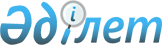 О внесении изменений в решение Балхашского районного маслихата от 28 декабря 2020 года № 73-195 "О бюджете Балхашского района на 2021-2023 годы"Решение Балхашского районного маслихата Алматинской области от 14 мая 2021 года № 4-22. Зарегистрирован в Министерстве юстиции Республики Казахстан 9 июня 2021 года № 22960
      Балхашский районный маслихат РЕШИЛ:
      1. Внести в решение Балхашского районного маслихата "О бюджете Балхашского района на 2021-2023 годы" от 28 декабря 2020 года № 73-195 (зарегистрирован в Реестре государственной регистрации нормативных правовых актов под № 5855) следующие изменения:
      пункт 1 указанного решения изложить в новой редакции: 
       "1. Утвердить районный бюджет на 2021-2023 годы, согласно приложениям 1, 2 и 3 к настоящему решению соответственно, в том числе на 2021 год в следующих объемах:
      1) доходы 6 301 590 тысяч тенге, в том числе:
       налоговые поступления 231 415 тысяч тенге;
       неналоговые поступления 14 490 тысяч тенге;
       поступления от продажи основного капитала 41 000 тысяч тенге;
       поступления трансфертов 6 014 685 тысяч тенге;
      2) затраты 6 340 750 тысяч тенге;
      3) чистое бюджетное кредитование 46 383 тысячи тенге, в том числе:
      бюджетные кредиты 83 759 тысяч тенге;
      погашение бюджетных кредитов 37 376 тысяч тенге;
      4) сальдо по операциям с финансовыми активами 0 тенге, в том числе:
      Приобретение финансовых активов 0 тенге;
      поступления от продажи финансовых активов государства 0 тенге;
      5) дефицит (профицит) бюджета (-) 85 543 тысячи тенге;
      6) финансирование дефицита (использование профицита) бюджета 85 543 тысячи тенге, в том числе:
      поступление займов 83 759 тысяч тенге;
      погашение займов 37 376 тысяч тенге;
      используемые остатки бюджетных средств 39 160 тысяч тенге.".
      2. Приложение 1 к указанному решению изложить в новой редакции согласно приложению к настоящему решению.
      3. Настоящее решение вводится в действие с 1 января 2021 года. Районный бюджет на 2021 год
					© 2012. РГП на ПХВ «Институт законодательства и правовой информации Республики Казахстан» Министерства юстиции Республики Казахстан
				
      Председатель сессии Балхашского районного маслихата

Г. Абдукулов

      Секретарь Балхашского районного маслихата

К. Омаров
Приложение к решению Балхашского районного маслихата от 14 мая 2021 года № 4-22Приложение 1 к решению Балхашского районного маслихата от 28 декабря 2020 года № 73-195
Категория
Категория
Категория
Категория
Сумма (тысяч тенге)
Класс
Класс
Класс
Сумма (тысяч тенге)
Подкласс
Подкласс
Сумма (тысяч тенге)
Наименование
Наименование
Сумма (тысяч тенге)
І. Доходы
6301590
1
Налоговые поступления
231415
01
Подоходный налог
105709
1
Корпоративный подоходный налог 
103604
2
Индивидуальный подоходный налог
2105
04
Hалог на собственность
60355
1
Налог на имущество 
51500
4
Налог на транспорт
8355
5
Единый земельный налог
500
05
Внутренние налоги на товары, работы и услуги
15401
2
Акцизы
1700
3
Поступления за использование природных и других ресурсов
12000
4
Сборы за ведение предпринимательской и профессиональной деятельности
1701
07
Прочие налоги
47450
1
Прочие налоговые поступления в местный бюджет
47450
08
Обязательные платежи, взимаемые за совершение юридически значимых действий и (или) выдачу документов уполномоченными на то государственными органами или должностными лицами
2500
1
Государственная пошлина
2500
2
Неналоговые поступления
14490
01
Доходы от государственной собственности
6790
1
Поступления части чистого дохода государственных предприятий
150
5
Доходы от аренды имущества, находящегося в государственной собственности
6640
04
Штрафы, пени, санкции, взыскания, налагаемые государственными учреждениями, финансируемыми из государственного бюджета, а также содержащимися и финансируемыми из бюджета (сметы расходов) Национального Банка Республики Казахстан
1200
1
Штрафы, пени, санкции, взыскания, налагаемые государственными учреждениями, финансируемыми из государственного бюджета, а также содержащимися и финансируемыми из бюджета (сметы расходов) Национального Банка Республики Казахстан, за исключением поступлений от организаций нефтяного сектора
1200
06
Прочие неналоговые поступления
6500
1
Прочие неналоговые поступления
6500
3
Поступления от продажи основного капитала
41000
01
Продажа государственного имущества, закрепленного за государственными учреждениями
6000
1
Поступления от продажи земельных участков
6000
03
Продажа земли и нематериальных активов
35000
1
Продажа земли
35000
4
Поступления трансфертов 
6014685
02
Трансферты из вышестоящих органов государственного управления
6014685
2
Трансферты из областного бюджета
6014685
Функциональная группа
Функциональная группа
Функциональная группа
Функциональная группа
Функциональная группа
Функциональная группа
Сумма (тысяч тенге)
Функциональная подгруппа
Функциональная подгруппа
Функциональная подгруппа
Функциональная подгруппа
Функциональная подгруппа
Сумма (тысяч тенге)
Администратор бюджетных программ
Администратор бюджетных программ
Администратор бюджетных программ
Сумма (тысяч тенге)
Программа
Программа
Сумма (тысяч тенге)
Наименование
Сумма (тысяч тенге)
ІІ. Затраты
6340750
01
Государственные услуги общего характера
257227
1
1
Представительные, исполнительные и другие органы, выполняющие общие функции государственного управления
219533
112
Аппарат маслихата района (города областного значения)
24384
001
Услуги по обеспечению деятельности маслихата района (города областного значения)
24384
122
Аппарат акима района (города областного значения)
195149
001
Услуги по обеспечению деятельности акима района (города областного значения)
110550
003
Капитальные расходы государственного органа
7000
113
Целевые текущие трансферты из местных бюджетов
77599
2
2
Финансовая деятельность
19332
452
Отдел финансов района (города областного значения)
19332
001
Услуги по реализации государственной политики в области исполнения бюджета и управления коммунальной собственностью района (города областного значения)
15972
003
Проведение оценки имущества в целях налогообложения
1016
010
Приватизация, управление коммунальным имуществом, постприватизационная деятельность и регулирование споров, связанных с этим
2344
5
5
Планирование и статистическая деятельность
18362
453
Отдел экономики и бюджетного планирования района (города областного значения)
18362
001
Услуги по реализации государственной политики в области формирования и развития экономической политики, системы государственного планирования
18362
02
Оборона
19134
1
1
Военные нужды
15492
122
Аппарат акима района (города областного значения)
15492
005
Мероприятия в рамках исполнения всеобщей воинской обязанности
15492
2
2
Организация работы по чрезвычайным ситуациям
3642
122
Аппарат акима района (города областного значения)
3642
007
Мероприятия по профилактике и тушению степных пожаров районного (городского) масштаба, а также пожаров в населенных пунктах, в которых не созданы органы государственной противопожарной службы
3642
03
Общественный порядок, безопасность, правовая, судебная, уголовно-исполнительная деятельность
4381
9
9
Прочие услуги в области общественного порядка и безопасности
4381
485
Отдел пассажирского транспорта и автомобильных дорог района (города областного значения)
4381
021
Обеспечение безопасности дорожного движения в населенных пунктах
4381
06
Социальная помощь и социальное обеспечение
784216
1
1
Социальное обеспечение
211767
451
Отдел занятости и социальных программ района (города областного значения)
211767
005
Государственная адресная социальная помощь
211767
2
2
Социальная помощь
537212
451
Отдел занятости и социальных программ района (города областного значения)
537212
002
Программа занятости
350579
004
Оказание социальной помощи на приобретение топлива специалистам здравоохранения, образования, социального обеспечения, культуры, спорта и ветеринарии в сельской местности в соответствии с законодательством Республики Казахстан
20740
006
Оказание жилищной помощи
3182
007
Социальная помощь отдельным категориям нуждающихся граждан по решениям местных представительных органов
25490
010
Материальное обеспечение детей-инвалидов, воспитывающихся и обучающихся на дому
1960
014
Оказание социальной помощи нуждающимся гражданам на дому
49356
017
Обеспечение нуждающихся инвалидов обязательными гигиеническими средствами и предоставление услуг специалистами жестового языка, индивидуальными помощниками в соответствии с индивидуальной программой реабилитации инвалида
49600
023
Обеспечение деятельности центра занятости населения
36305
9
9
Прочие услуги в области социальной помощи и социального обеспечения
35237
451
Отдел занятости и социальных программ района (города областного значения)
30112
001
Услуги по реализации государственной политики на местном уровне в области обеспечения занятости и реализации социальных программ для населения
21913
011
Оплата услуг по зачислению, выплате и доставке пособий и других социальных выплат
3678
050
Реализация Плана мероприятий по обеспечению прав и улучшению качества жизни инвалидов
4521
487
Отдел жилищно-коммунального хозяйства и жилищной инспекции района (города областного значения)
5125
094
Предоставление жилищных сертификатов как социальная помощь
5000
097
Оплата услуг поверенному агенту по предоставлению жилищных сертификатов (социальная поддержка в виде бюджетного кредита)
125
07
Жилищно-коммунальное хозяйство
671565
1
1
Жилищное хозяйство
461808
467
Отдел стройтельства (города областного значения)
386194
003
Проектирование и строительство, реконструкция жилья коммунального жилищного фонда
285649
004
Проектирование, развитие и (или) обустройство инженерно-коммуникационной инфраструктуры
100545
487
Отдел жилищно-коммунального хозяйства и жилищной инспекции района (города областного значения)
75614
001
Услуги по реализации государственной политики на местном уровне в области жилищно-коммунального хозяйства и жилищного фонда
10087
113
Целевые текущие трансферты из местных бюджетов
65527
2
2
Коммунальное хозяйство
113729
487
Отдел жилищно-коммунального хозяйства и жилищной инспекции района (города областного значения)
113729
016
Развитие системы водоснабжения и водоотведения
15000
058
Развитие системы водоснабжения и водоотведения в сельских населенных пунктах
98729
3
3
Благоустройство населенных пунктов
96028
487
Отдел жилищно-коммунального хозяйства и жилищной инспекции района 
96028
025
Освещение улиц в населенных пунктах
52582
030
Благоустройство и озеленение населенных пунктов
43446
08
Культура, спорт, туризм и информационное пространство
269591
1
1
Деятельность в области культуры
135529
455
Отдел культуры и развития языков района (города областного значения)
135529
003
Поддержка культурно-досуговой работы
135529
2
2
Спорт
15680
465
Отдел физической культуры и спорта района (города областного значения)
15680
001
Услуги по реализации государственной политики на местном уровне в сфере физической культуры и спорта
9274
006
Проведение спортивных соревнований на районном (города областного значения) уровне
1577
007
Подготовка и участие членов сборных команд района (города областного значения) по различным видам спорта на областных спортивных соревнованиях
4829
3
3
Информационное пространство
66571
455
Отдел культуры и развития языков района (города областного значения)
51714
006
Функционирование районных (городских) библиотек
50632
007
Развитие государственного языка и других языков народа Казахстана
1082
456
Отдел внутренней политики района (города областного значения)
14857
002
Услуги по проведению государственной информационной политики
14857
9
9
Прочие услуги по организации культуры, спорта, туризма и информационного пространства
51811
455
Отдел культуры и развития языков района (города областного значения)
33592
001
Услуги по реализации государственной политики на местном уровне в области развития языков и культуры
9361
032
Капитальные расходы подведомственых государственных организации
24231
456
Отдел внутренней политики района (города областного значения)
18219
001
Услуги по реализации государственной политики на местном уровне в области информации, укрепления государственности и формирования социального оптимизма граждан
18219
10
Сельское, водное, лесное, рыбное хозяйство, особо охраняемые природные территории, охрана окружающей среды и животного мира, земельные отношения
90843
1
1
Сельское хозяйство
18173
462
Отдел сельского хозяйства района (города областного значения)
18173
001
Услуги по реализации государственной политики на местном уровне в сфере сельского хозяйства
18173
6
6
Земельные отношения
47549
463
Отдел земельных отношений района (города областного значения)
47549
001
Услуги по реализации государственной политики в области регулирования земельных отношений на территории района (города областного значения)
11187
004
Проведение работ по зонированию земель
36362
9
9
Сельское, водное, лесное, рыбное хозяйство, особо охраняемые природные территории, охрана окружающей среды и животного мира, земельные отношения и прочие услуги
25121
453
Отдел экономики и бюджетного планирования района (города областного значения)
25121
099
Реализация мер по оказанию социальной поддержки специалистов
25121
11
Промышленность, архитектурная, градостроительная и строительная деятельность
17653
2
Архитектурная, градостроительная и строительная деятельность
17653
467
467
Отдел строительства района (города областного значения)
8172
001
Услуги по реализации государственной политики на местном уровне в области строительства
8172
468
468
Отдел архитектуры и градостроительства района (города областного значения)
9481
001
Услуги по реализации государственной политики в области архитектуры и градостроительства на местном уровне
9481
12
Транспорт и коммуникации
425777
1
Автомобильный транспорт
417639
485
485
Отдел пассажирского транспорта и автомобильных дорог района (города областного значения)
417639
022
Развитие транспортной инфраструктуры
20497
023
Обеспечение функционирования автомобильных дорог
13200
045
Капитальный и средний ремонт сельских населенных пунктов и улиц автомобильных дорог районного значения
383942
9
Прочие услуги в сфере транспорта и коммуникаций
8138
485
485
Отдел пассажирского транспорта и автомобильных дорог района (города областного значения)
8138
001
Услуги по реализации государственной политики на местном уровне в области пассажирского транспорта и автомобильных дорог 
8138
13
Прочие
14889
3
Поддержка предпринимательской деятельности и защита конкуренции
8155
469
469
Отдел предпринимательства района (города областного значения)
8155
001
Услуги по реализации государственной политики на местном уровне в области развития предпринимательства
8155
9
Прочие
6734
452
452
Отдел финансов района (города областного значения)
6734
012
Резерв местного исполнительного органа района (города областного значения) 
6734
14
Обслуживание долга
65287
1
Обслуживание долга
65287
452
452
Отдел финансов района (города областного значения)
65287
013
Обслуживание долга местных исполнительных органов по выплате вознаграждений и иных платежей по займам из областного бюджета
65287
15
Трансферты
3720187
1
Трансферты
3720187
452
452
Отдел финансов района (города областного значения)
3720187
006
Возврат неиспользованных (недоиспользованных) целевых трансфертов
1222
021
Возврат неиспользованных целевых кредитов
14
024
Целевые текущие трансферты из нижестоящего бюджета на компенсацию потерь вышестоящего бюджета в связи с изменением законодательства
3463465
038
Субвенции
255486
ІІІ. Чистое бюджетное кредитование
46383
Бюджетные кредиты 
83759
6
Социальная помощь и социальное обеспечение
5000
9
Прочие услуги в области социальной помощи и социального обеспечения
5000
487
487
Отдел жилищно-коммунального хозяйства и жилищной инспекции района (города областного значения)
5000
095
Бюджетные кредиты для предоставления жилищных сертификатов как социальная поддержка
5000
10
Сельское, водное, лесное, рыбное хозяйство, особо охраняемые природные территории, охрана окружающей среды и животного мира, земельные отношения
78759
1
Сельское хозяйство
78759
453
453
Отдел экономики и бюджетного планирования района (города областного значения)
78759
006
Бюджетные кредиты для реализации мер социальной поддержки специалистов
78759
 

Категория
 

Категория
 

Категория
 

Категория
 Сумма (тысяч тенге)
Класс
Класс
Класс
 Сумма (тысяч тенге)
Подкласс
Подкласс
 Сумма (тысяч тенге)
Наименование
Наименование
 Сумма (тысяч тенге)
Погашение бюджетных кредитов
37376
5
Погашение бюджетных кредитов
37376
01
Погашение бюджетных кредитов
37376
1
Погашение бюджетных кредитов, выданных из государственного бюджета
37376
Категория
Категория
Категория
Категория
Категория
Сумма

(тысяч тенге)
Класс
Класс
Класс
Класс
Сумма

(тысяч тенге)
 Подкласс
 Подкласс
 Подкласс
Сумма

(тысяч тенге)
Наименование
Наименование
Наименование
Сумма

(тысяч тенге)
Сальдо по операциям с финансовыми активами
0
Категория 
Категория 
Категория 
Категория 
Категория 
 

Сумма

(тысяч тенге)
Класс
Класс
Класс
Класс
 

Сумма

(тысяч тенге)
Подкласс
Подкласс
Подкласс
 

Сумма

(тысяч тенге)
Специфика
Специфика
 

Сумма

(тысяч тенге)
Наименование
Наименование
 

Сумма

(тысяч тенге)
Поступления от продажи финансовых активов государства
0
Категория
Категория
Категория
Категория
Сумма

(тысяч тенге)
Класс
Класс
Класс
Сумма

(тысяч тенге)
Подкласс
Подкласс
Сумма

(тысяч тенге)
Наименование
Наименование
Сумма

(тысяч тенге)
V. Дефицит (профицит) бюджета
-85543
VI. Финансирование дефицита (использование профицита) бюджета
85543
7
Поступления займов
83759
01
Внутренние государственные займы
83759
2
Договоры займа
83759
8
Используемые остатки бюджетных средств
39160
01
Остатки бюджетных средств
39160
1
Свободные остатки бюджетных средств
39160
Функциональная группа
Функциональная группа
Функциональная группа
Функциональная группа
Функциональная группа
Сумма

(тысяч тенге)
Функциональная подгруппа
Функциональная подгруппа
Функциональная подгруппа
Функциональная подгруппа
Сумма

(тысяч тенге)
Администратор бюджетных программ
Администратор бюджетных программ
Администратор бюджетных программ
Сумма

(тысяч тенге)
Программа
Программа
Сумма

(тысяч тенге)
Наименование
Сумма

(тысяч тенге)
Погашение займов
37376
16
Погашение займов
37376
1
Погашение займов
37376
452
Отдел финансов района (города областного значения)
37376
008
Погашение долга местного исполнительного органа перед вышестоящим бюджетом
37376